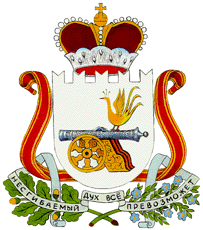 АДМИНИСТРАЦИЯ  МУНИЦИПАЛЬНОГО ОБРАЗОВАНИЯ НОВОСЕЛЬСКОГО СЕЛЬСКОГО ПОСЕЛЕНИЯ СМОЛЕНСКОГО  РАЙОНА СМОЛЕНСКОЙ ОБЛАСТИП О С Т А Н О В Л Е Н И Еот  « 29 » декабря 2016г.                                                                        № 152В соответствии со статьей 47.2 Бюджетного кодекса Российской Федерации, Постановлением Правительства Российской Федерации от 06.05.2016 года № 393 «Об общих требованиях к порядку принятия решений о признании безнадежной к взысканию задолженности по платежам в бюджеты бюджетной системы Российской Федерации»,АДМИНИСТРАЦИЯ МУНИЦИПАЛЬНОГО ОБРАЗОВАНИЯ НОВОСЕЛЬСКОГО СЕЛЬСКОГО ПОСЕЛЕНИЯ СМОЛЕНСКОГО РАЙОНА СМОЛЕНСКОЙ ОБЛАСТИ ПОСТАНОВЛЯЕТ:Утвердить Порядок принятия решений о признании безнадежной к взысканию задолженности по платежам в бюджет муниципального образования Новосельского сельского поселения Смоленского района Смоленской области, согласно приложению №1 к настоящему постановлению.Утвердить Положение о комиссии по рассмотрению вопросов о признании безнадежной к взысканию задолженности по платежам в бюджет муниципального образования Новосельского сельского поселения Смоленского района Смоленской области, согласно приложению №2 к настоящему постановлению.Контроль за исполнением настоящего постановления оставляю за собой. Глава муниципального образованияНовосельского сельского поселенияСмоленского района Смоленской области                                      И.П.АндреюшкинУтвержденпостановлением Администрации муниципального образованияНовосельского сельского поселения Смоленского района Смоленской областиот 29.12.2016 г.  №  152										(приложение № 1)	Порядокпринятия решений о признании безнадежной к взысканию задолженности по платежам в бюджет муниципального образования Новосельского сельского поселения Смоленского района Смоленской областиНастоящий Порядок определяет основания и процедуру признания безнадежной к взысканию задолженности по платежам в бюджет муниципального образования Новосельского сельского поселения Смоленского района Смоленской области (далее – местный бюджет).Для целей настоящего Порядка под задолженностью понимается недоимка по неналоговым доходам, подлежащим зачислению в местный бюджет, а также пени и штрафы за просрочку указанных платежей (далее - задолженность).Задолженность признается безнадежной к взысканию в соответствии с настоящим Порядком в случаях:3.1. смерти физического лица - плательщика платежей в бюджет или объявления его умершим в порядке, установленном гражданским процессуальным законодательством Российской Федерации;3.2. признания банкротом индивидуального предпринимателя - плательщика платежей в бюджет в соответствии с Федеральным законом от 26 октября 2002 года № 127-ФЗ «О несостоятельности (банкротстве)» в части задолженности по платежам в бюджет, не погашенным по причине недостаточности имущества должника;3.3. ликвидации организации - плательщика платежей в бюджет в части задолженности по платежам в бюджет, не погашенным по причине недостаточности имущества организации и (или) невозможности их погашения учредителями (участниками) указанной организации в пределах и порядке, которые установлены законодательством Российской Федерации;3.4. принятия судом акта, в соответствии с которым администратор доходов бюджета утрачивает возможность взыскания задолженности по платежам в бюджет в связи с истечением установленного срока ее взыскания (срока исковой давности), в том числе вынесения судом определения об отказе в восстановлении пропущенного срока подачи заявления в суд о взыскании задолженности по платежам в бюджет;3.5. вынесения судебным приставом-исполнителем постановления об окончании исполнительного производства и о возвращении взыскателю исполнительного документа по основаниям, предусмотренным пунктами 3 и 4 части 1 статьи 46 Федерального закона от 2 октября 2007 года № 229-ФЗ «Об исполнительном производстве», если с даты образования задолженности по платежам в бюджет прошло более пяти лет, в следующих случаях:размер задолженности не превышает размера требований к должнику, установленного законодательством Российской Федерации о несостоятельности (банкротстве) для возбуждения производства по делу о банкротстве;судом возвращено заявление о признании плательщика платежей в бюджет банкротом или прекращено производство по делу о банкротстве в связи с отсутствием средств, достаточных для возмещения судебных расходов на проведение процедур, применяемых в деле о банкротстве.4. Помимо случаев, предусмотренных пунктом 3, административные штрафы, не уплаченные в установленный срок, признаются безнадежными к взысканию в случае истечения установленного Кодексом Российской Федерации об административных правонарушениях срока давности исполнения постановления о назначении административного наказания при отсутствии оснований для перерыва, приостановления или продления такого срока.5. Подтверждающими документами для признания безнадежной к взысканию задолженности являются:а) выписка из отчетности администратора доходов бюджета муниципального образования Новосельского сельского поселения Смоленского района Смоленской области об учитываемых суммах задолженности по уплате платежей в бюджет;б) справка администратора доходов бюджета муниципального образования Новосельского сельского поселения Смоленского района Смоленской области о принятых мерах по обеспечению взыскания задолженности по платежам в бюджет;в) документы, подтверждающие случаи признания безнадежной к взысканию задолженности в бюджет муниципального образования Новосельского сельского поселения Смоленского района Смоленской области, в том числе:документ, свидетельствующий о смерти физического лица – плательщика платежей в бюджет  или подтверждающий факт объявления его умершим;документ, содержащий сведения из Единого государственного реестра индивидуальных предпринимателей о прекращении деятельности вследствие признания банкротом индивидуального предпринимателя – плательщика платежей в бюджет, Единого государственного реестра юридических лиц о прекращении деятельности в связи с ликвидацией организации – плательщика платежей в бюджет;судебный акт, в соответствии с которым администратор дохода бюджета утрачивает возможность взыскания по платежам в бюджет в связи с истечением установленного срока ее взыскания (срока исковой давности), в том числе определение суда об отказе в восстановлении попущенного срока подачи в суд заявления о взыскании задолженности по платежам в бюджет;постановление судебного пристава – исполнителя об окончании исполнительного производства при возврате взыскателю исполнительного документа по основаниям, предусмотренным пунктами 3 и 4 части 1 статьи 46 Федерального закона «Об исполнительном производстве».6. Решение о признании безнадежной к взысканию задолженности по платежам в местный бюджет принимается Комиссией по рассмотрению и принятию решений о признании безнадежной к взысканию задолженности по платежам в бюджет муниципального образования Новосельского сельского поселения Смоленского района Смоленской области (далее - Комиссия), действующей в порядке, установленном настоящим постановлением.7. В целях вынесения вопросов о признании безнадежной к взысканию задолженности по платежам в бюджет муниципального образования Новосельского сельского поселения Смоленского района Смоленской области на рассмотрение Комиссии, администратор доходов бюджета осуществляет сбор и подготовку необходимых документов и представляет их членам Комиссии не менее чем за три рабочих дня до даты заседания Комиссии.8. По результатам рассмотрения представленных документов Комиссия принимает решение, проект которого подготавливается в течение 10 рабочих дней, о признании безнадежной к взысканию задолженности по платежам в бюджет муниципального образования Новосельского сельского поселения Смоленского района Смоленской области, которое оформляется актом по форме согласно приложению к настоящему Порядку.9. Акт подписывается председателем Комиссии и всеми присутствующими на заседании членами Комиссии и не позднее 5 рабочих дней со дня принятия решения направляется для утверждения главе муниципального образования Новосельского сельского поселения Смоленского района Смоленской области.10. Оформленный Комиссией Акт утверждается главой муниципального образования Новосельского сельского поселения Смоленского района Смоленской области не позднее 5 рабочих дней.11. Списание задолженности по платежам в бюджет муниципального образования Новосельского сельского поселения Смоленского района Смоленской области осуществляется бухгалтерией Администрации Новосельского сельского поселения Смоленского района Смоленской области на основании акта о признании безнадежной к взысканию задолженности по платежам в бюджет.Приложениек Порядку принятия решенийо признании безнадежной квзысканию задолженностипо платежам в бюджетмуниципального образованияНовосельского сельского поселения                                                                 Смоленского района Смоленской областиУТВЕРЖДАЮ___________/______________(руководитель администратора доходов)«______» _________________20___годаАКТо признании безнадежной к взысканию задолженности по платежам в бюджет муниципального образования Новоселького сельского поселения Смоленского района Смоленской области«___» ___________ 20___ года							№ _______В соответствии со статьей 47.2 Бюджетного кодекса Российской Федерации и Порядком принятия решений о признании безнадежной к взысканию задолженности по платежам в местный бюджет, утвержденным постановлением администрации муниципального образования Новосельского сельского поселения Смоленского района Смоленской области от ____________ № ____, Комиссия по рассмотрению и принятию решений о признании безнадежной к взысканию задолженности по платежам в местный бюджет в составе:признала безнадежной к взысканию задолженность __________________________ ________________________________________________________________________(полное наименование организации (фамилия, имя, отчество физического лица), идентификационный номер______________________________________________________________________________________________________налогоплательщика, основной государственный регистрационный номер, код причины постановки на учет_____________________________________________________________________________________________________,налогоплательщика организации (идентификационный номер налогоплательщика физического лица) возникшую в связи с неуплатой в установленный срок _______________________________________________________________________________________________________________________________(сведения о платеже, по которому возникла задолженность)КБК ________________________________________________________________________________________________(код классификации доходов бюджетов Российской Федерации, по которому учитывается задолженность поплатежам в бюджет бюджетной системы Российской Федерации, его наименование)в связи _____________________________________________________________________________________________(случай признания безнадежной к взысканию задолженности по______________________________________________________________________________________________________платежам в областной бюджет в соответствии с пунктами 1 и 2 статьи 47.2 Бюджетного кодекса Российской Федерации)на основании _____________________________________________________________________________________(документы, на основании которых задолженность по платежам в областной бюджет______________________________________________________________________________________________________признается безнадежной к взысканию)в размере _________ руб. ________ коп., в том числе пени _________ руб._______ коп., неустойка _________ руб. _______ коп.Члены Комиссии по рассмотрению и принятию решений о признании безнадежной к взысканию задолженности по платежам в бюджет муниципального образования Новосельского сельского поселения Смоленского района Смоленской области:Утвержденопостановлением администрации муниципального образования Новосельского сельского поселения Смоленского района Смоленской областиот 29.12.2016 г. № 152 (приложение № 2)Положениео комиссии по рассмотрению вопросов о признании безнадежной к взысканию задолженности по платежам в бюджет муниципального образования Новосельского сельского поселения Смоленского района Смоленской областиОбщие положения1.1. Настоящее Положение устанавливает порядок деятельности Комиссии по рассмотрению вопросов признания безнадежной к взысканию задолженности по платежам в бюджет муниципального образования Новосельского сельского поселения Смоленского района Смоленской области (далее – Комиссия).1.2.Комиссия в своей деятельности руководствуется Конституцией Российской Федерации, федеральными законами и иными нормативными правовыми актами Российской Федерации, а также настоящим Положением и Порядком признания безнадежной к взысканию задолженности по платежам в бюджет муниципального образования Новосельского сельского поселения Смоленского района Смоленской области.Основные функции КомиссииОсновными функциями Комиссии являются:2.1. Рассмотрение, проверка и анализ документов, представленных в соответствии с Порядком признания безнадежной к взысканию задолженности по платежам в местный бюджет;2.2. Оценка обоснованности признания безнадежной к взысканию задолженности;2.3. Принятие одного из следующих решений по результатам рассмотрения вопроса о признании задолженности безнадежной к взысканию:а) признать задолженность по платежам в местный бюджет безнадежной к взысканию;б) отказать в признании задолженности по платежам в местный бюджет безнадежной к взысканию. Данное решение не препятствует повторному рассмотрению вопроса о возможности признания задолженности по платежам в местный бюджет безнадежной к взысканию.Права КомиссииКомиссия имеет право:3.1. Запрашивать информацию по вопросам, относящимся к компетенции комиссии;3.2. Заслушивать представителей плательщиков по вопросам, относящимся к компетенции комиссии.Организация деятельности Комиссии4.1. Заседания Комиссии проводятся по мере необходимости. Дату, время и место проведения заседания Комиссии определяет ее председатель либо лицо, исполняющее его обязанности.4.2. Заседания Комиссии проводятся председателем Комиссии или лицом, исполняющим его обязанности, и оформляются протоколом, который подписывается председателем Комиссии или лицом, исполняющим его обязанности, и секретарем Комиссии.4.3. Заседание Комиссии является правомочным, если на нем присутствует более половины членов Комиссии.4.4. Решение Комиссии принимается путем открытого голосования простым большинством голосов от числа членов Комиссии, присутствующих на ее заседании. При равенстве голосов решающим считается голос председателя Комиссии. 4.5.Решение Комиссии подписывается всеми членами Комиссии, присутствовавшими на ее заседании и утверждается руководителем администратора доходов.Об утверждении Порядка принятия решения о признании безнадежной к взысканию задолженности по платежам в бюджет муниципального образования Новосельского сельского поселения Смоленского района Смоленской области____________________________________________(должность)______________________(инициалы, фамилия)____________________________________________(должность)______________________(инициалы, фамилия)____________________________________________(должность)______________________(инициалы, фамилия)____________________________________________(должность)______________________(инициалы, фамилия)____________________________________________(должность)______________________(инициалы, фамилия)____________________________________________(должность)______________________(инициалы, фамилия)Председатель Комиссии__________________ _____________________________ (личная подпись)                                              (инициалы, фамилия)Заместитель председателя Комиссии__________________ _____________________________                    (личная подпись)                                              (инициалы, фамилия)Секретарь Комиссии__________________ _____________________________                    (личная подпись)                                              (инициалы, фамилия)Члены Комиссии:__________________ _____________________________(личная подпись)                                              (инициалы, фамилия)__________________ _____________________________(личная подпись)                                              (инициалы, фамилия)__________________ _____________________________                    (личная подпись)                                               (инициалы, фамилия)